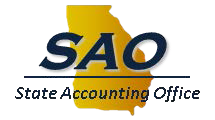 TeamWorks Financials Year End Journal Entry ProcessingJuly & August 2023All financial users are responsible for ensuring general ledger journals are posted prior to the fiscal year end closing deadlines. Financial users are asked to take timely action to address journal entry errors and ensure appropriate journal entries are posted in the general ledger in a timely manner.General Ledger journals which are not posted by fiscal year-end deadline(s) will be deleted as part of the fiscal year end close processing. Journal processing deadlines are as follows or may be found on the SAO website.https://sao.georgia.gov/training-calendars/sao-calendarsQUESTIONS:	SAO Customer Service Center (CSC) - Financials 	404-657-3956888-896-7771fscm@sao.ga.gov Close 1Close 1Close 1All agencies excluding DCH, DHS, DBHDD, DPH, SH&P, DOL, DOE, SRTA.All agencies excluding DCH, DHS, DBHDD, DPH, SH&P, DOL, DOE, SRTA.All agencies excluding DCH, DHS, DBHDD, DPH, SH&P, DOL, DOE, SRTA.MonthAccounting PeriodClose DateJun-2112Friday, July 14, 2023, at 6:59 PM998Adjustment PeriodFriday, July 21, 2023, at 6:059 PMYear End Close Processing (Period 999) will occur between 7:00 PM on Friday, July 21st and 7:00 AM on Monday July 24th.Year End Close Processing (Period 999) will occur between 7:00 PM on Friday, July 21st and 7:00 AM on Monday July 24th.Year End Close Processing (Period 999) will occur between 7:00 PM on Friday, July 21st and 7:00 AM on Monday July 24th.Close 2Close 2Close 2The following agencies: DCH, DHS, DBHDD, DPH, SH&P, DOL, DOE, SRTA.The following agencies: DCH, DHS, DBHDD, DPH, SH&P, DOL, DOE, SRTA.The following agencies: DCH, DHS, DBHDD, DPH, SH&P, DOL, DOE, SRTA.MonthAccounting PeriodClose DateJun-2112Friday, July 14, 2023, at 6:59 PM998Adjustment PeriodFriday, August 4, 2023, at 6:59 PMYear End Close Processing (Period 999) will occur between 7:00 PM on Friday, August 4th and 7:00 AM on Monday August 7th.Year End Close Processing (Period 999) will occur between 7:00 PM on Friday, August 4th and 7:00 AM on Monday August 7th.Year End Close Processing (Period 999) will occur between 7:00 PM on Friday, August 4th and 7:00 AM on Monday August 7th.